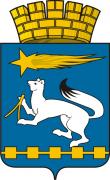 АДМИНИСТРАЦИЯ ГОРОДСКОГО ОКРУГА НИЖНЯЯ САЛДАП О С Т А Н О В Л Е Н И Е__________                                                                                                    № ____г. Нижняя СалдаОб утверждении Порядка предоставления субсидий организациям
или юридическим лицам на проведение профилактической обработки мест общего пользования в многоквартирных домах, расположенных
на территории городского округа Нижняя Салда и Положения и состава Комиссии по подготовке решения о предоставлении субсидий организациям или юридическим лицам на проведение профилактической обработки мест общего пользования в многоквартирных домах, расположенных на территории городского округа Нижняя Салда В соответствии с Бюджетным кодексом Российской Федерации, Федеральным законом от 06 октября 2003 года № 131-ФЗ «Об общих принципах организации местного самоуправления в Российской Федерации», постановлением Правительства Свердловской области от 06.02.2007
№ 75-ПП «Об утверждении порядка использования бюджетных ассигнований резервного фонда Правительства Свердловской области», распоряжением Правительства Свердловской области от 15.05.2020
№ 196-РП «О выделении средств из резервного фонда Правительства Свердловской области для предоставления иных межбюджетных трансфертов бюджетам муниципальных образований, расположенных на территории Свердловской области», руководствуясь Уставом городского округа Нижняя Салда, администрация городского округа Нижняя СалдаПОСТАНОВЛЯЕТ:1.Утвердить Порядок предоставления субсидий организациям или юридическим лицам на проведение профилактической обработки мест общего пользования в многоквартирных домах, расположенных на территории городского округа Нижняя Салда (приложение № 1).2. Утвердить Положение о Комиссии по подготовке решения о предоставлении субсидий организациям или юридическим лицам на проведение профилактической обработки мест общего пользования в многоквартирных домах, расположенных на территории городского округа Нижняя Салда (приложение № 2).3. Утвердить состав Комиссии по подготовке решения о предоставлении субсидий организациям или юридическим лицам на проведение профилактической обработки мест общего пользования в многоквартирных домах, расположенных на территории городского округа Нижняя Салда (приложение № 3).4. Опубликовать настоящее постановление в газете «Городской вестник плюс» и разместить на официальном сайте администрации городского округа Нижняя Салда. 5. Контроль за исполнением настоящего постановления возложить 
на первого заместителя главы администрации городского округа Нижняя Салда  Черкасова С.В.Глава городского округаНижняя Салда                                                                               А.А. МатвеевПриложение № 1УТВЕРЖДЁНпостановлением администрации городского округа Нижняя Салдаот_____________№ _______Порядок
предоставления субсидий организациям или юридическим лицам
на проведение профилактической обработки мест общего пользования
в многоквартирных домах, расположенных на территории городского округа Нижняя Салда1. Настоящий Порядок предоставления из бюджета городского округа Нижняя Салда субсидий организациям или юридическим лицам (далее – Получатели субсидии), на проведение профилактической обработки мест общего пользования в многоквартирных, расположенных на территории городского округа Нижняя Салда (далее – Субсидия).2. Настоящий Порядок разработан в соответствии с Бюджетным кодексом Российской Федерации, Федеральным законом
от 06 октября 2003 года № 131-ФЗ «Об общих принципах организации местного самоуправления в Российской Федерации», постановлением Правительства Российской Федерации от 27.03.2019 № 322 «Об общих требованиях к нормативным правовым актам и муниципальным правовым актам, устанавливающим порядок предоставления грантов в форме субсидий, в том числе предоставляемых на конкурсной основе»,постановлением Правительства Свердловской области от 06.02.2007 № 75-ПП 
«Об утверждении порядка использования бюджетных ассигнований резервного фонда Правительства Свердловской области», распоряжением Правительства Свердловской области от 30.04.2020 № 196-РП «О выделении средств из резервного фонда Правительства Свердловской области для предоставления иных межбюджетных трансфертов бюджетам муниципальных образований, расположенных на территории Свердловской области».3. Субсидии предоставляются организациям или юридическим лицам на проведение профилактической обработки мест общего пользования в многоквартирных домах, (пол, стены, кабины лифтов, контактные поверхности), расположенных на территории городского округ Нижняя Салда.4. Главным распорядителем бюджетных средств городского округа Нижняя Салда по предоставлению субсидии является администрация городского округа Нижняя Салда (далее - администрация).5. Субсидия предоставляется из средств, предоставленных в форме иных межбюджетных трансфертов бюджету городского округа Нижняя Салда на приобретение дезинфицирующих средств, в целях проведения организациям или юридическим лицам профилактической обработки мест общего пользования в многоквартирных домах, расположенных на территории городского округа Нижняя Салда.6. Для получения Субсидии Получатель субсидии - юридическое лицо, представляет в Комиссию по подготовке решения о предоставлении субсидии на возмещение затрат, в целях проведения профилактической дезинфекционной обработки мест общего пользования в многоквартирных домах, расположенных на территории городского округа Нижняя Салда (далее – Комиссия) (приложение № 2 к постановлению) следующие документы в установленные сроки:1) заявку о предоставлении Субсидии на возмещение затрат, осуществленных в целях проведения профилактической дезинфекционной обработки мест общего пользования в многоквартирных домах, расположенных на территории городского округа Нижняя Салда, по форме, установленной приложением № 1 к настоящему Порядку;2) отчет по форме, установленной приложением № 2 к настоящему Порядку;3) копии учредительных документов;4) выписку из Единого государственного реестра юридических лиц, заверенную налоговым органом;5) документы, подтверждающие соответствие Получателя субсидии требованиям, указанным в пункте 8 настоящего Порядка;6) реквизиты юридического лица для предоставления субсидия;7) копии договоров, счетов (чеков, товарных накладных), счетов-фактур на приобретение дезинфицирующих средств (товаров);8) копии платежных документов, подтверждающих оплату стоимости приобретения дезинфицирующих средств;9) письменное подтверждение жителями фактического проведения профилактической дезинфекционной обработки мест общего пользования в многоквартирном доме (не менее двух подписей);10) согласие на проведение финансового контроля.7. Заявка и приложения к ней нумеруются, прошиваются вместе (с указанием количества страниц), заверяются (скрепляются) подписью руководителя юридического лица или уполномоченным им представителем.Заявка регистрируется в специальном журнале регистрации с указанием номера регистрационной записи и даты предоставления документов.8. Требования, которым должны соответствовать Получатели субсидии на дату, направления заявки:1) Получатель субсидии - юридическое лицо не должно находиться в процессе реорганизации, ликвидации, банкротства;2) Получатель субсидии - юридическое лицо должен быть зарегистрирован на территории городского округа Нижняя Салда;3) у Получателя субсидии должна отсутствовать просроченная задолженность по возврату в бюджет городского округа Нижняя Салда субсидий, бюджетных инвестиций, предоставленных, в том числе в соответствии с иными правовыми актами, и иная просроченная задолженность перед бюджетом городского округа Нижняя Салда;4) Получатель субсидии не должен являться иностранным юридическим лицом, а также российским юридическим лицом, в уставном (складочном) капитале которого доля участия иностранных юридических лиц, местом регистрации которых является государство или территория, включенные в утверждаемый Министерством финансов Российской Федерации перечень государств и территорий, предоставляющих льготный налоговый режим налогообложения и (или) не предусматривающих раскрытия и предоставления информации при проведении финансовых операций (офшорные зоны) в отношении таких юридических лиц, в совокупности превышает 50 процентов;5) Получатель субсидии - юридическое лицо должен оказывать (производить) услуги дезинфекционной обработки мест общего пользования в многоквартирных домах, расположенных на территории городского округа Нижняя Салда.9. По результатам рассмотрения документов секретарь Комиссии на основании Протокола, подписанного всеми членами Комиссии и утвержденного председателем Комиссии (далее – Протокол), в течение пяти рабочих дней готовит постановление администрации городского округа Нижняя Салда об утверждении перечня Получателей субсидии или об отказе в предоставлении Субсидии.10. Основаниями для отказа Получателю субсидии в предоставлении Субсидии являются:1) несоответствие Получателя субсидии требованиям, указанным в пункте 8 настоящего Порядка;2) несоответствие представленных Получателем субсидии документов требованиям, определенным пунктом 6 настоящего Порядка, или непредставление (представление не в полном объеме) указанных документов;3) недостоверность представленной Получателем субсидии информации.11. В случае принятия решения о предоставлении Субсидии администрация городского округа Нижняя Салда в течение пяти рабочих дней с даты подписания постановления администрации городского округа Нижняя Салдазаключает с каждым Получателем субсидии Соглашение о предоставлении субсидии в соответствии с формой, утвержденной настоящим Порядком (далее – Соглашение) (приложение № 3 к Порядку). 12. Перечисление субсидии из бюджета городского округа Нижняя Салда на расчетные счета, открытые организациями или юридическими лицами в учреждениях Центрального банка Российской Федерации или кредитных организациях, осуществляется в течение тридцати дней после принятия постановления администрации городского округа Нижняя Салда 
и заключения соглашения между администрацией и исполнителем коммунальных услуг. Администрация направляет в Финансовое управление администрации городского округа Нижняя Салда платежное поручение на перечисление субсидии исполнителю коммунальных услуг.13. Предоставление Субсидии осуществляется в пределах средств, предоставленных в форме иных межбюджетных трансфертов бюджету городского округа Нижняя Салда на возмещение затрат, осуществленных в целях проведения профилактической дезинфекционной обработки мест общего пользования в многоквартирных домах, расположенных на территории городского округа Нижняя Салда.14. Орган муниципального финансового контроля на основании документов, предоставленных администрацией городского округа Нижняя Салда, осуществляет обязательную проверку соблюдения условий, целей и порядка предоставления Субсидии. При предоставлении Субсидии обязательным условием ее предоставления, включаемым в Соглашение, является согласие Получателя субсидии на осуществление администрацией городского округа Нижняя Салда и органом муниципального финансового контроля проверок соблюдения Получателем субсидии условий, целей и Порядка предоставления Субсидии. 15. В случае выявленных нарушений условий предоставления Субсидии, факта излишне полученных средств Получатель субсидии возвращает в бюджет городского округа Нижняя Салда денежные средства в объеме допущенных нарушений.16. При отказе Получателя субсидии от добровольного возврата указанных средств администрация городского округа Нижняя Салда обеспечивает их принудительное взыскание и перечисление в доход бюджета городского округа Нижняя Салда в судебном порядке в соответствии с действующим законодательством Российской Федерации.Приложение № 1
к Порядку предоставления субсидийорганизациям или юридическим лицам на проведение профилактической обработки мест общего пользования в многоквартирных домах, расположенных на территории городского округа Нижняя СалдаГлаве городского округа Нижняя Салда __________________________________от ________________________________(ФИО / наименование получателя субсидии)ЗАЯВКАо предоставлении субсидийорганизациям или юридическим лицам 
на проведение профилактической обработки мест общего пользования
в многоквартирных домах, расположенных на территории 
городского округа Нижняя СалдаОзнакомившись с условиями предоставления субсидии, получатель ___________________________________________________________________(ФИО /наименование получателя)просит предоставитьсубсидию на возмещение затрат, осуществленных в целях проведения профилактической дезинфекционной обработки мест общего пользования в многоквартирных домах, расположенных на территории городского округа Нижняя Салда.Получатель подтверждает, что информация, содержащаяся в заявке и прилагаемых к ней документах, является подлинной.М.П.Приложение № 2
к Порядку предоставления субсидийорганизациям или юридическим лицам на проведение профилактической обработки мест общего пользования в многоквартирных домах, расположенных на территории городского округа Нижняя СалдаГлаве городского округа Нижняя Салда __________________________________от ________________________________(ФИО / наименование получателя субсидии)ОТЧЕТпо проведению профилактической обработки мест общего пользования 
в многоквартирных домах, расположенных на территории 
городского округа Нижняя СалдаМ.П.Приложение № 3
к Порядку предоставления субсидийорганизациям или юридическим лицам на проведение профилактической обработки мест общего пользования в многоквартирных домах, расположенных на территории городского округа Нижняя СалдаСОГЛАШЕНИЕо предоставлении субсидии на возмещение затрат, осуществленных в целях проведения профилактической дезинфекционной обработки мест общего пользования в многоквартирных домах, расположенных на территории городского округа Нижняя СалдаАдминистрация городского округа Нижняя Салда, именуемая в дальнейшем «администрация», в лице ________ действующего на основании _______ с одной стороны и, ______, именуемое в дальнейшем «исполнитель» в лице __________, действующего на основании ___________, с другой стороны,вместеименуемые «Стороны», руководствуясь Порядком предоставления субсидийиз бюджета городского округа Нижняя Салда, организациям или юридическим лицам на проведение профилактической обработки мест общего пользования в многоквартирных домах, расположенных на территории городского округа Нижняя Салда, утвержденным постановлением администрации городского округа Нижняя Салдаот ___________года №____, заключили настоящее соглашение о нижеследующем:1. Предмет соглашения1.1. Предметом настоящего Соглашения является предоставление субсидии организациям или юридическим лицам на проведение профилактической обработки мест общего пользования в многоквартирных домах, расположенных на территории городского округа Нижняя Салда.1.2. Заключение настоящего Соглашения означает согласие исполнителя на осуществление администрацией и Финансовым управлением администрации городского округа Нижняя Салда проверок соблюдения исполнителем условий, целей и порядка предоставления субсидии на проведение профилактической обработки мест общего пользования в многоквартирных домах, расположенных на территории городского округа Нижняя Салда (далее - Субсидии).2. Условия предоставления субсидии2.1. Субсидия в сумме ______________ руб.______________________
(сумма прописью)предоставляется исполнителю в порядке, установленном постановлением администрации городского округа Нижняя Салда от ___________ № ______
«ОбутвержденииПорядка предоставления субсидий на возмещение затрат, осуществленных в целях проведения профилактической дезинфекционной обработки мест общего пользования в многоквартирных домах, расположенных на территории городского округа Нижняя Салда» (далее – Порядокпредоставления субсидий).2.2.Субсидия предоставляется из бюджета городскогоокруга Нижняя Салдаорганизациям или юридическим лицам на проведение профилактической обработки мест общего пользования в многоквартирных домах, расположенных на территории городского округа Нижняя Салда.2.3. Условия предоставления Субсидии:2.3.1. Соответствие требованиям установленным Порядком, утвержденным приложением 1 к постановлению администрации городскогоокруга Нижняя Салда от ___________ № ______.2.3.2.Предоставление документов необходимых для получения и перечисления средств, в соответствии с перечнем, установленным в Порядке.2.3.3. Определение направления расходов в соответствии с разделом 1 настоящего Соглашения.3. Права и обязанности сторон3.1. Администрация обязуется в пределах лимитов бюджетныхобязательствперечислить на расчетный счет исполнителя Субсидию навозмещение затрат, связанных с проведением профилактической обработки мест общего пользования в многоквартирных домах, расположенных на территории городского округа Нижняя Салда.3.2. Администрация имеет право:3.2.1.Вслучае неисполнения исполнителем условий или обязательств,установленныхнастоящимСоглашениемиПорядкомпроведения профилактической обработки мест общего пользования в многоквартирных домах, расположенных на территории городского округа Нижняя Салда,принятьрешениеоприостановлении либо прекращении перечислений субсидий.3.2.2.Размещатьинформацию,связаннуюсреализацией настоящегоСоглашения, в средствах массовой информации.3.2.3.Запрашивать у исполнителя информацию и документы, связанные среализацией настоящего Соглашения.3.3. Исполнитель обязуется:3.3.1. Вернуть в бюджет городского округа Нижняя Салда Субсидию в случае выявления нарушений при проведении проверок, в сроки, установленные Порядком проведения профилактической обработки мест общего пользования в многоквартирных домах, расположенных на территории городского округа Нижняя Салда.3.3.2. Незамедлительно уведомить администрацию путем направления письменного извещения в случае изменения платежных реквизитов.3.3. Исполнитель имеет право:3.3.1. Обращаться к администрации за оказанием консультационной и методической помощи по вопросам, связанным, свыполнением условий настоящего Соглашения.4. Ответственность сторон4.1.Стороны несут ответственность за неисполнение или ненадлежащее исполнение обязательств по настоящему Соглашению в соответствии сзаконодательством Российской Федерации.5. Порядок разрешения споров5.1.Стороны принимают все меры к разрешению спорных вопросовпутемпереговоров.Всенеурегулированные между сторонами споры овыполненииположенийнастоящего Соглашения рассматриваются в порядке,установленном законодательством Российской Федерации.6. Заключительные положения6.1.НастоящееСоглашение вступает в силу с момента его подписанияобеимиСторонамиидействуетдополногоисполненияобязательств понастоящему Соглашению.6.2.НастоящееСоглашениесоставленов двух экземплярах, имеющихравную юридическую силу, по одному для каждой из Сторон.6.3.Приложениякнастоящему Соглашению являются его неотъемлемойчастью.6.4.Стороны имеют право вносить изменения в настоящее Соглашение впорядке, предусмотренном законодательством Российской Федерации.6.5. Изменения, внесенные в настоящее Соглашение, являются неотъемлемой частью настоящего Соглашения с момента подписания Сторонами соответствующих соглашений к настоящему Соглашению.6.6. Основанием для расторжения Соглашения в одностороннем порядкепоинициативе администрации являетсяотказ исполнителя представитьпо требованию администрации первичные документы приосуществлении проверки.6.7. Взаимоотношения Сторон, неурегулированные настоящим Соглашением, регламентируются в соответствии с законодательством Российской Федерации.7. Юридические адреса и платежные реквизиты Сторон:Приложение № 2УТВЕРЖДЕНОпостановлением администрации городского округа Нижняя Салдаот_______________№ _______Положение о Комиссии по подготовке решения о предоставлении субсидий организациям или юридическим лицам на проведение профилактической обработки мест общего пользования в многоквартирных домах, расположенных на территории городского округа Нижняя СалдаГлава 1. ОБЩИЕ ПОЛОЖЕНИЯ1. Положение о Комиссии (далее – Комиссия) по подготовке решения о предоставлении субсидий организациям или юридическим лицам на проведение профилактической обработки мест общего пользования в многоквартирных домах, расположенных на территории городского округа Нижняя Салда (далее – Положение о комиссии) определяет цели, задачи, функции, порядок организации деятельности Комиссии.2. Комиссия является постоянно действующим совещательным органом при администрации городского округа Нижняя Салда.3. Основной целью деятельности Комиссии является принятие решения по подготовке решения о предоставлении субсидий организациям или юридическим лицам на проведение профилактической обработки мест общего пользования в многоквартирных домах, расположенных на территории городского округа Нижняя Салда(далее – Субсидия).4. Основными задачами деятельности Комиссии являются: оценка необходимости предоставления на безвозвратной основе за счет средств,предоставленных в форме иных межбюджетных трансфертов бюджету городского округа Нижняя Салда Субсидии на возмещение затраторганизациям или юридическим лицам, осуществленных в целях проведения профилактической дезинфекционной обработки мест общего пользования в многоквартирных домах, расположенных на территории городского округа Нижняя Салда.Глава 2. ФУНКЦИИ КОМИССИИ5. Комиссия осуществляет следующие функции:1) рассматривает заявки и документы, предоставленные получателями субсидии на возмещение затрат, осуществленных в целях проведения профилактической дезинфекционной обработки мест общего пользования в многоквартирных домах, расположенных на территории городского округаНижняя Салда;2) принимает решения о возможности выделении Субсидии и её размере либо об отказе;3) направляет указанное решение для подготовки постановленияадминистрации городского округа Нижняя Салда о выделении денежных средств.Глава 3. ОРГАНИЗАЦИЯ ДЕЯТЕЛЬНОСТИ КОМИССИИ6. Комиссия осуществляет свою деятельность в виде заседаний.7. Комиссия состоит из председателя, секретаря, членов комиссии (не менее 6 человек).8. На заседания Комиссии могут приглашаться специалисты организаций, осуществляющих управление многоквартирными домами, представители собственников помещений в многоквартирных домах.9. Председатель Комиссии осуществляет общее руководство, подписывает протоколы заседаний Комиссии, дает поручения членам Комиссии, утверждает повестки заседаний Комиссии, проводит заседания Комиссии, осуществляет другие полномочия в соответствии с настоящим Положением о комиссии. 10. Секретарь Комиссии организует:1) информационное обеспечение деятельности Комиссии;2) подготовку материалов для рассмотрения на заседаниях;3) формирование повестки заседаний с учетом предложений членов Комиссии;4) извещение членов Комиссии о дне, времени и месте заседания Комиссии, рассылку им необходимых материалов не позднее чем за день до проведения заседания;5) приглашение лиц, участие которых необходимо для рассмотрения вопросов, выносимых на заседания Комиссии;6) переписку по вопросам деятельности Комиссии;7) хранение протоколов заседаний Комиссии.Секретарь является членом Комиссии.При временном отсутствии секретаря Комиссии в связи с отпуском, командировкой, болезнью обязанности возлагаются на лицо, исполняющее его обязанности по должности.11. Заседания Комиссии проводятся по мере необходимости. Основанием для организации заседания Комиссии является отбор о предоставлении Субсидии, с приложенными к ней документами.12. Заседание Комиссии считается правомочным, если на нем присутствуют не менее половины ее членов.13. Решения Комиссии принимаются простым большинством голосов присутствующих на заседании членов Комиссии. В случае равенства голосов решающим является голос председателя Комиссии.14. По итогам заседания Комиссии составляется протокол (приложение к настоящему Положению о комиссии). Протокол заседания Комиссии подписывается всеми членами Комиссии, присутствующими на заседании, и утверждается председателем Комиссии.Приложение  к Положению Комиссии по подготовке решения о предоставлении субсидий организациям или юридическим лицам на проведение профилактической обработки мест общего пользования в многоквартирных домах, расположенных на территории городского округа Нижняя СалдаПРОТОКОЛ Комиссии по подготовке решения о предоставлении субсидий организациям или юридическим лицам на проведение профилактической обработки мест общего пользования в многоквартирных домах, расположенных на территории городского округа Нижняя Салда__________________________________________________________________от________________							№____________Председательствовал:Должность                                                                              _________________(ФИО)Присутствовали: 1.2… ПОВЕСТКА ДНЯ:1. О ...__________________________________________________________________(И.О. Фамилия докладчиков)1. ПОСТАНОВИЛИ:1.1.1.2.Председатель комиссии:           _____________________(Инициалы, Фамилия)Члены комиссии: ________________________________(Инициалы, Фамилия)(Подписи присутствующих членов комиссии. Фамилии членов комиссии указываются в алфавитном порядке)Приложение № 3УТВЕРЖДЕН постановлением администрациигородского округа Нижняя Салдаот_____________№ _______Состав Комиссии по подготовке решения о предоставлении субсидий организациям или юридическим лицам на проведение профилактической обработки мест общего пользования в многоквартирных домах, расположенных на территории городского округа Нижняя Салда1.Наименование получателя2.Юридический адрес получателя3.Почтовый адрес получателя4.Ф.И.О. руководителя, его контактные данные5.Реквизиты банковского счета для перечисления субсидии6.Запрашиваемая сумма субсидии7.Перечень прилагаемых документов, в том числе:Руководитель организации(подпись)(расшифровка подписи)№Наименование получателя субсидииПеречень многоквартирныхдомов, находящихся 
в управленииСумма затрат 
на приобретение дезинфицирующих средствСумма затрат
на оплату труда сотрудниковОбщая стоимость работРуководитель организации(подпись)(расшифровка подписи)Главный бухгалтер(подпись)(расшифровка подписи)Администрация городского округа Нижняя Салда Свердловская обл., 624742,г. Нижняя Салда, ул. Фрунзе, 2 Тел. 8(34345) 3-23-70 ИНН 6622002364КПП 662301001УФК по Свердловской области (Финансовое управление администрации городского округа Нижняя Салда, Администрация городского округа Нижняя Салда),л/с 03901540030Р/с 40204810700000326207 в банке: Уральское ГУ БАНКА РОССИИ г. ЕКАТЕРИНБУРГ БИК 046577001ОКТМО 65750000Исполнитель:Исполнитель:Исполнитель:(подпись, печать)                                 (Ф.И.О.)(подпись, печать)                                 (Ф.И.О.)(подпись, печать)                                 (Ф.И.О.)Председатель комиссии:ЧЕРКАСОВСергей Валерьевич–первый заместитель главы администрации городского округа Нижняя Салда.Секретарь комиссии:НУРМЕТОВАЕкатерина Александровна–и.о. начальника отдела жилищно-коммунального хозяйства, экологии и по работе с селами администрации городского округа Нижняя Салда.Члены комиссии:ЗУЕВАЛюбовь Владимировна–заместитель главы администрации городского округа Нижняя Салда;ПОЛЯТЫКИНАОльга Павловна–начальник Финансового управления администрации городского округа Нижняя Салда;ФИЛАТОВАИрина Николаевна–начальник отдела муниципальной службы, кадров и правовой работы администрации городского округа Нижняя Салда; КОРОБЩИКОВА Марина Анатольевна–начальник отдела по управлению муниципальным имуществом администрации городского округа Нижняя Салда;ЮРЬЕВАЕлена Александровна–начальник отдела бухгалтерского учета 
и отчетности, главный бухгалтер администрации городского округа Нижняя Салда.